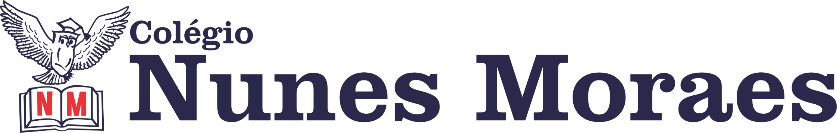 AGENDA DIÁRIA 3° ANO, 11 DE FEVEREIRO.1ª AULA: MATEMÁTICA. Capítulo 02: Combinar, contar e escrever.      Páginas: 54 e 55.Objetos de conhecimento: Composição e decomposição de números naturais.Aprendizagens essenciais: Compor e decompor números naturais em unidades, dezenas e centenas.Atividades propostas: Atividade de revisão; Para relembrar p.54 e 55.2ª AULA: PORTUGUÊS Atividades Suplementares: Capítulo 2.      Página: 19.Objetos de conhecimento: Verbos.Aprendizagens essenciais: Reconhecer os verbos como palavras que indicam ação em frases e que podem ter marcações temporais.Atividades propostas: Atividades Suplementares p.19.3ª AULA: MATEMÁTICA4ª AULA: CIÊNCIAS.Capítulo 02: Os sons ao redor.      Págs.: 32 a 34.Objetos de conhecimento: A audição.Aprendizagens essenciais: Identificar e nomear sons emitidos por animais.Atividades propostas: Construindo juntos p.41. Assistir ao filme “Viva, a vida é uma festa”- atentar aos sons da música e seus diferentes instrumentos. Para relembrar p.42 e 43.Atividade para casa: Ler e descobrir p.40, questões 1 e 2.Bons estudos e um excelente final de semana!